         ?АРАР                                                                            ПОСТАНОВЛЕНИЕ                                                      «18»январь 2017й.                           № 02                             от«18»января 2017 г.О внесении изменений в постановление Администрации сельского поселения Дуван-Мечетлинский сельсовет муниципального района Мечетлинский район Республики Башкортостан № 131 от  26 декабря 2016 г. «О порядке администрирования доходов бюджета сельского поселения Дуван-Мечетлинский  сельсовет муниципального района Мечетлинский район Республики Башкортостан» В целях своевременного зачисления в местный бюджет поступлений по урегулированию расчетов между бюджетами бюджетной системы Российской Федерации                                                        ПОСТАНОВЛЯЮ:1.Дополнить нормативный правовой акт следующими кодами бюджетной классификации:         791 2 19 60010 10 0000 151 «Возврат прочих остатков субсидий, субвенций и иных межбюджетных трансфертов, имеющих целевое назначение, прошлых лет из бюджетов сельских поселений»;2. Исключить из нормативного правового акта следующий код бюджетной классификации:      791 2 19 00000 10 0000 151 «Возврат остатков субсидий, субвенций и иных межбюджетных трансфертов, имеющих целевое  назначение, прошлых лет из бюджетов сельских поселений».3. Контроль за исполнением настоящего постановления оставляю за собой.4. Настоящее постановление вступает в силу со дня подписания.Глава сельского поселения                                                                      М.М.Ханнанов Подг: Луканина Г.А.(34770) 2-02-41Башкортостан РЕСПУБЛИКА№ЫМ»сетле  районыМуниципаль районыны*ДЫУАН-М»СЕТЛЕ АУЫЛ СОВЕТЫауыл бил»м»№е ХАКИМИ»ТЕ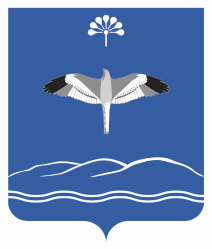 Администрациясельского поселения дуван- Мечетлинский сельсоветмуниципального района Мечетлинский район Республики Башкортостан